VERY GRATEFUL THANKS TO:Sussex C.A.  25 Mile Time Trial – Monday 27th August 2018 – Course G.25/49 ResultHUB GEARSSTANDARD 25D.N.S. nos.: 18, 20, 21, 24, 29, 32, 36.Please do not despair of this course – I am making vigorous monthly attempts to get West Sussex County Council Highways Dept. to resurface 7 rough miles of this course.SUSSEX CYCLISTS’ ASSOCIATION LUNCH + PRIZE PRESENTATIONSunday 25th November 2018, Dial Post village hall, RH13 8NS, 12.30 p.m., £12 per head.Meal: soup, hot food + cold buffet, several desserts, cheese + biscuits, tea + coffee.Names + cheques to Sussex C.A. to Robin Johnson by 21 November 2018; state if dietary needs.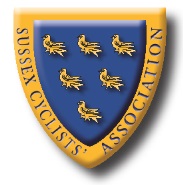 www.sussexca.org.ukSussex Cyclists’ AssociationESTABLISHED 1921 25 mile Time Trial Monday 27thAugust 2018Course G.25/49Qualifying event for S.C.A. B.A.R. and S.C.A. SPOCOQualifying event for S.C.A. B.A.R. and S.C.A. SPOCOQualifying event for S.C.A. B.A.R. and S.C.A. SPOCOPromoted for and on behalf of Cycling Time Trials under their rules and regulationsEvent Secretary: Robin Johnson, 7 Gorselands, Billingshurst, West Sussex    RH14 9TT   (01403 783368)Email: mr_rjohnson@outlook.comEmail: mr_rjohnson@outlook.comEmail: mr_rjohnson@outlook.comPrize WinnersPosRiderClubTimePrize1stJames RixTeam Bottrill0:54:58£20 + Champagne, value £25.2ndSteve DennisEast Grinstead CC0:57:23£10 + Wine, value £5.3rdKevin PlummerSouth Downs Bikes0:59:34£6 + Wine, value £5.4thJason BlenkarnSussex Nomads CC0:59:46Wine, value £5Fastest LadyLisa DavisLewes Wanderers CC1:05:58Wine, value £5Veteran aged 40-44James RixTeam Bottrill0:54:58Wine, value £5Veteran aged 45-49James GowardFarnboro’ + Camberley CC1:00:02Wine, value £5Veteran aged 50-54Kevin PlummerSouth Downs Bikes0:59:34Wine, value £5Veteran aged 55-59Steve DennisEast Grinstead CC0:57:23Wine, value £5Veteran aged 60-64Clive JarmanTrainsharp1:06:34Wine, value £5Veteran aged 65-69Michael ThyerSussex Nomads CC1:04:30Wine, value £5Veteran aged 70-74Ben FieldenGS Stella1:12:08Wine, value £5Fastest Team Jason BlenkarnSussex Nomads CC0:59:46Wine, value £5Michael Thyer1:04:30Wine, value £5Peter Marshall1:05:18Wine, value £5Total3:09:34Fastest Hub Gear1st David FrenchWeybridge Whs.1:04:13£10 + Wine, value £52ndDavid EcclesRedmon CC1:16:33£5 + Wine, value £5Timekeeper (start)Lesley DoningtonClarence Whs.Timekeeper (finish)Mick IronsWorthing Excelsior CCPush Off / RecorderRay SmithBrighton Mitre CCMarshal (Kirdford)David ShepherdA3crgMarshal (Skiff Lane)Brian MasonClarencourt CCMarshal (Plaistow)Ken PhillipsMorden CRCCateringPeter + Ann ScarsbrookVC EtoilePosNameClubActual
Time1David FrenchWeybridge Whs.01:04:132David EcclesRedmon CC01:16:333Mike MarchantSouthdown Velo01:22:324John HowellsCorinium CC01:29:26PosNameClubActual
Time+/-
on TgtPos
on Tgt1James RixTeam Bottrill00:54:58+08:2762Steve DennisEast Grinstead CC00:57:24+12:2213Kevin PlummerSouth Downs Bikes00:59:34 +9.11 54Jason BlenkarnSussex Nomads CC00:59:465James GowardFarnboro’ + Camberley CC01:00:02+5.4596Brett DavisLewes Wanderers CC01:00:40+4.10127Eddie AllenRedmon CC01:00:488Michael ThyerSussex Nomads CC01:04:30+12:1329Peter MarshallSussex Nomads CC01:05:18+1:251510Lisa DavisLewes Wanderers CC01:05:58+1:471411Tim HolmesBrighton Excelsior CC01:06:00+4:161112Geoff SmithEastbourne Rovers CC01:06:09+10:34313James CheesemanCrawley Whs.01:06:1414Clive JarmanTrainsharp01:06:34+5:47815Peter OwenNorwood Paragon CC01:10:04+0:431816Robert GilesPMR @ Toachim House01:11:04+7:22717John AllenRedmon CC01:11:09+0:091918Peter DaviesBrighton Mitre CC01:11:51+1:021719Peter DyerCrawley Whs.01:12:06+5:111020Ben FieldenGS Stella01:12:08+9:13421Eoghan McHughSussex Nomads CC01:12:3322Barrie FosterAnerley BC01:13:08+4:091323Danny HalpinBristol CX01:14:07-9:172124Brian JonesHorsham C01:14:49+1:211625Robin JohnsonBrighton Mitre CC01:19:50-1:5920